Appendix 1)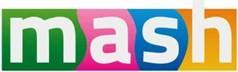 Vulnerable to Radicalisation (VTR) Referral Process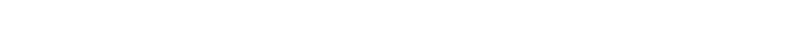 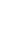 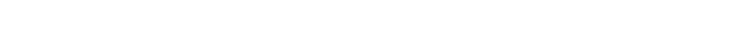 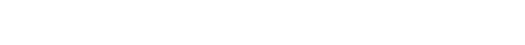 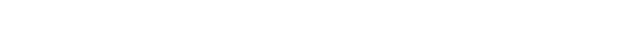 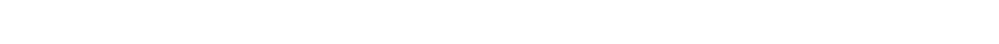 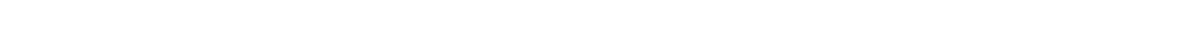 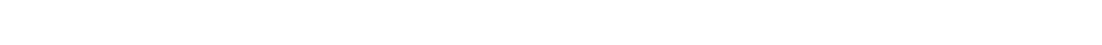 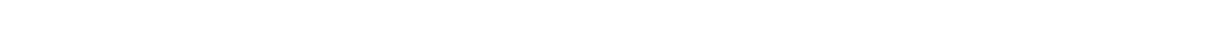 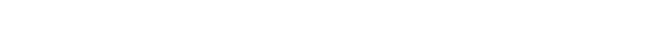 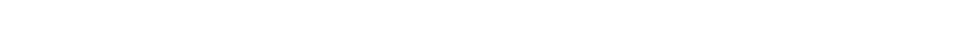 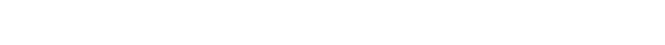 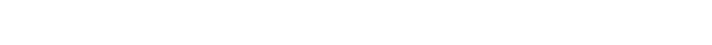 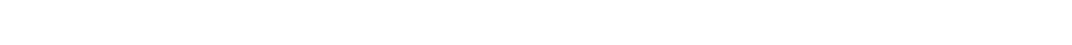 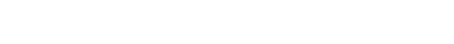 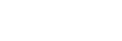 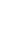 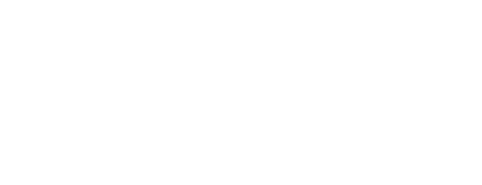 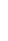 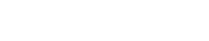 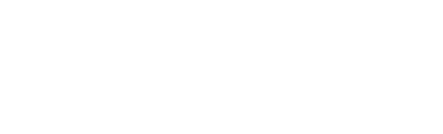 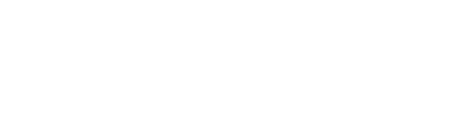 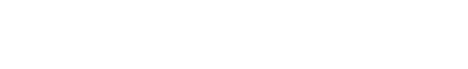 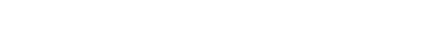 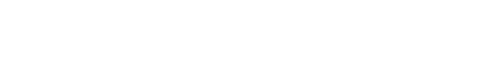 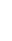 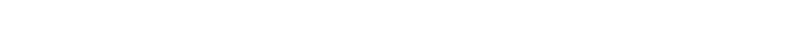 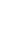 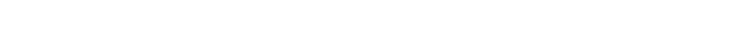 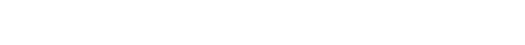 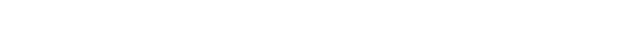 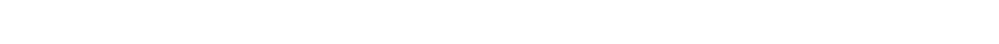 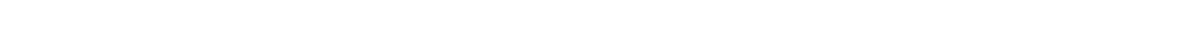 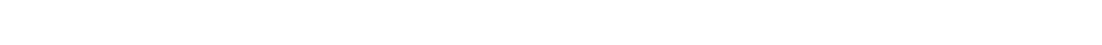 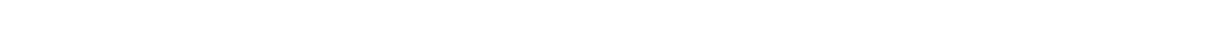 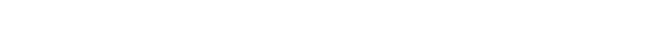 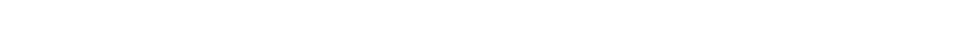 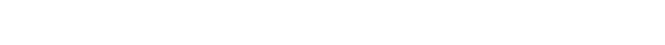 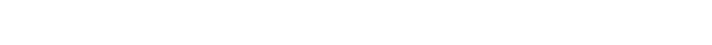 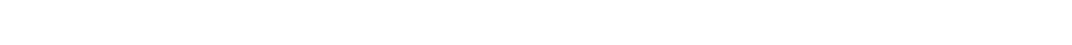 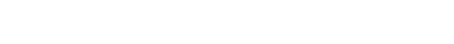 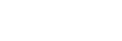 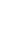 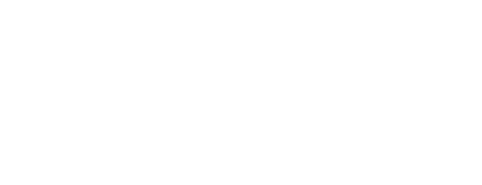 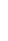 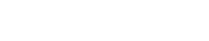 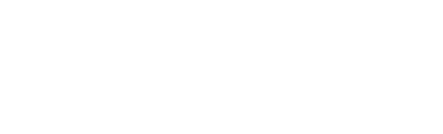 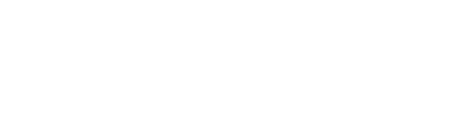 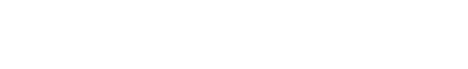 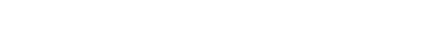 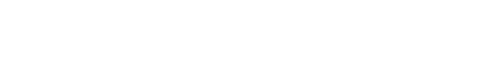 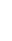 VTR referral completed and emailed to the Multi Agency Safeguarding Hub (MASH) mash@suffolk.pnn.police.ukVTR referral sent to Prevent TeamFor assessment to determine referral is not malicious, misinformed or involves illegality and submit Police Information Report (PIR) for Fixed Intelligence Management Unit (FIMU)FIMU complete assessment/deconfliction* checks and send back to Prevent for further assessment.If decision made to progress then Prevent Team will contact MASH for full agency checksNOTESAn electronic version of the VTR referral form and the full guidance on safeguarding individuals vulnerable to radicalisation is available at:http://www.suffolkscb.org.uk/ safeguarding-topics/preventradicalisation/*Deconfliction / Assessment is a systems check to ensure there is not an active investigation in progress.For more information on Prevent email:Prevent@norfolk.pnn.police.ukOr contact 101 ☏(Norfolk or Suffolk)MASH (Police) Send to Customer First .MASH complete full agency checks and send updated VTR referral to Prevent Team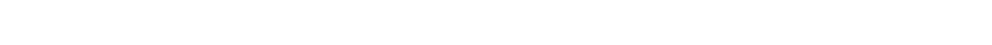 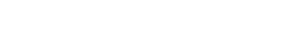 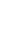 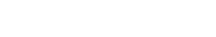 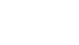 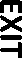 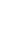 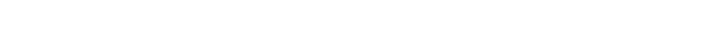 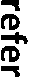 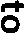 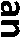 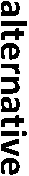 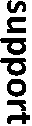 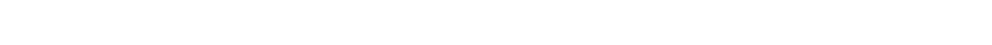 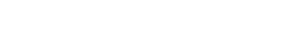 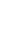 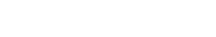 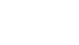 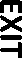 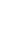 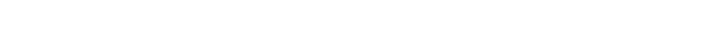 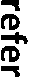 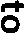 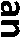 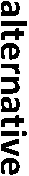 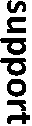 Suitability assessment made with Channel Panel Chair APPROPRIATEChannel Panel held to determine suitability APPROPRIATE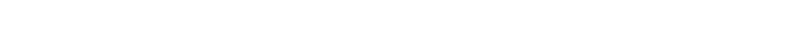 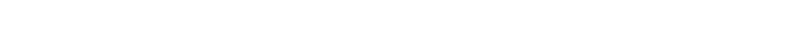 NOT APPROPRIATENOT APPROPRIATECollective assessment of support needs based on risk and suitability: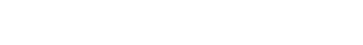 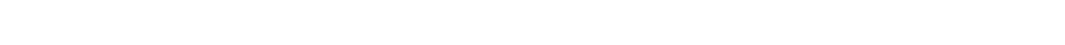 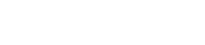 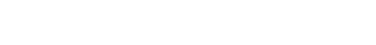 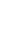 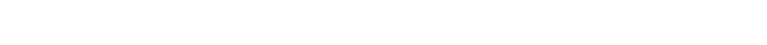 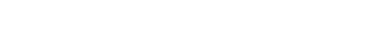 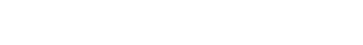 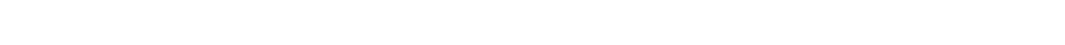 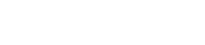 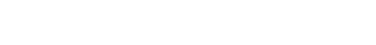 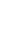 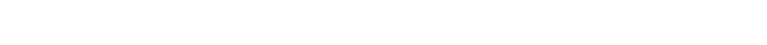 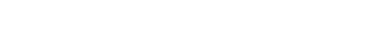 Develop action plan – identify and procure appropriate support package and reviewDelivery of support